Lichfield Diocese Prayer Diary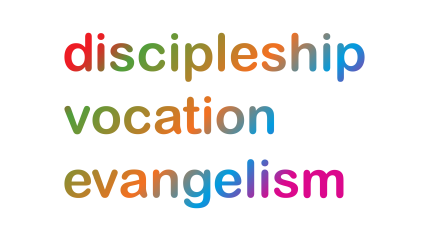 Su: Linked Diocese: Qu’AppelleLord, we pray for your church in Qu’Appelle.  May you bring light and joy to your people as they live out their lives for you.M: ShrewsburyBenefice: Criftins with Dudleston and Welsh FranktonWho: Revd Simon Airey and all other ministers and leaders involved in the church community.Lord, we ask that you would bless your people in this benefice and call them to your work.Tu: Fresh ExpressionsWe give thanks for all the different types of worshiping styles across the diocese.  May we learn from one another.W: WolverhamptonBenefice: Tipton St Matthew with St Martin and St PaulWho: Revd Allen Bower, Revd Kate Watson and all other ministers and leaders involved in the church community.Lord, we pray for your people in Walsall, that they you bless and encourage them.Th: Chaplaincy: HealthWe pray for Revd Julia Babb as the chaplain to Harplands Hospital.We pray for all those who work for the health service, may you grant them strength and wisdom.F: StaffordBenefice: Cotes Heath and Standon and Swynnerton and TittensorWho: Currently in Vacancy so we pray for all other ministers and leaders involved in the church community.Lord, we pray for all the people in this benefice that they may flourish and grow in Christ.S: Anglican Cycle of PrayerLord we pray for all your people across the globe.We pray with the Anglican Cycle of prayer for:The united Church of Bangladesh The Most Revd Samuel Sunil Mankhin - Moderator, Church of Bangladesh & Bishop of KushtiaLitoral Ecuador (The Episcopal Church) The Right Revd Alfredo MoranteSt Albans (England) The Right Revd Alan SmithGombe (Nigeria) The Right Revd Henry NdukubaLiverpool (England) The Right Revd Paul BayesSt Asaph (Wales) The Right Revd Gregory CameronGrafton (Australia) The Right Revd Dr Murray Harvey St Davids (Wales) The Right Revd Joanna PenberthyLlandaff (Wales) The Right Revd June OsborneSt Edmundsbury & Ipswich (England) The Right Revd Martin SeeleySt Helena (Southern Africa) The Right Revd Dale Bowers FridayLokoja (Nigeria) The Most Revd Emmanuel Sokowamju EgbunuSt Mark the Evangelist (Southern Africa) The Right Revd Martin BreytenbachLomega (South Sudan) The Most Revd Paul Benjamin YugusukSunyani (West Africa) The Right Revd Festus Yeboah-AsuamahGrahamstown (Southern Africa) The Right Revd Ebenezer NtlaliThe Anglican Cycle of prayer can be accessed at http://www.anglicancommunion.org/resources/cycle-of-prayer.aspx 